YURT İÇİ (KIYI TESİSLERİMİZ ARASINDA) DÜZENLİ SEFER BAŞVURULARI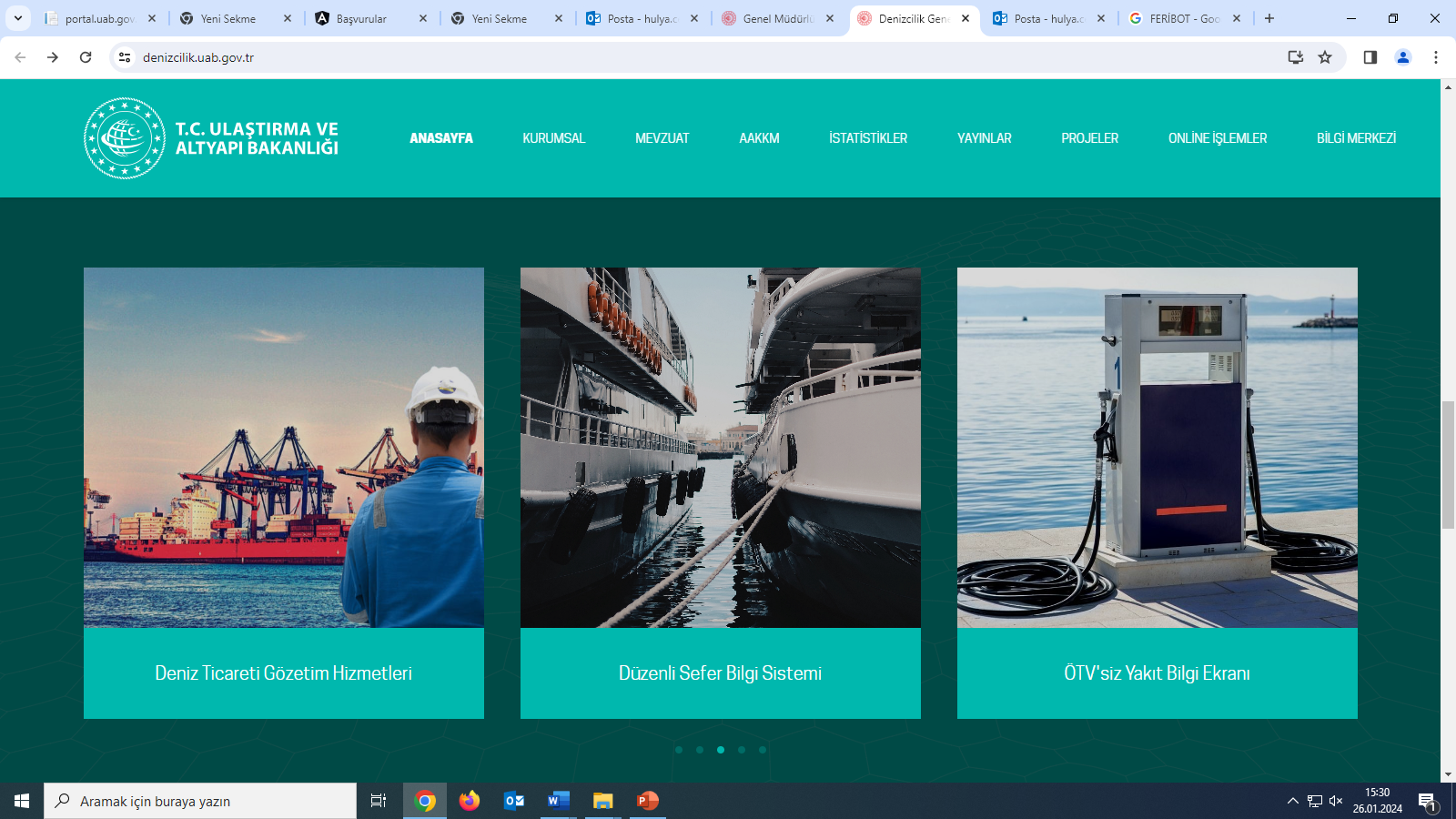 Düzenli seferlere ilişkin işlemler güncel belgelerle birlikte DSBS üzerinden yapılmaktadır. Diğer usullerle yapılan başvurular kabul edilmeyecektir.Firmalar tarafından DSBS’ye yüklenecek belgeler şunlardır:Sigorta poliçesi 	Sigorta poliçesini düzenleyen firma tarafından verilen sigorta taahhütnamesi Gemi kiralık ise kira sözleşmesi veya yetkilendirme yazısıLiman/İskelenin; kıyı tesisi işletme izni/kıyı tesisi geçici işletme izni/kıyı tesisi faaliyet      izni/ kıyı tesisi kullanım izni (Bu izinlerden birinin ibrazı yeterlidir.)Kıyı tesisi işleticisi görüş yazısı Büyükşehir Belediyelerinden alınan UKOME kararı veya Uygunluk görüş yazısı veya ruhsat belgesi (Aynı belediye sınırları içinde olan hatta yolcu ve/veya araç taşımacılığı yapacak gemiler için)Sefer planıAdli Sicil Kaydı Belgesi (İşletenin gerçek kişi olması durumunda aranacaktır.)Firmalar, süresi bitecek izinlerini yenilemek istemeleri halinde iznin bitmesine 30 (otuz) gün kala DSBS üzerinden hat izni talebinde bulunabilir.